 Дидактическая игра «Собери неваляшку»  (На развитие связной речи)       Цель игры: Развитие умений анализировать свои действия, сопоставлять части тела по величине, работать со схемой, выкладывать по образцу.                                                                              Словарная работа: пуговицы, туловище, средний круг (голова), большой круг (туловище), маленькие кружочки(руки), синеглазая, зеленоглазая, алые губы, розовые щечки, красное, нарядное платье.                                                                                                             Материалы и оборудование: Изображение неваляшки на картинках в разном образе (пуговицы, воротник, цветы для украшения платья), магнитная доска, детали изображения на магнитиках.Описание игры: На магнитную доску, начиная сверху, ребенок выкладывает голову, затем части лица (волосы, глаза, брови, нос, рот, щеки,). Затем ребенок кладет туловище (платье), руки, можно «одеть» шапочку. В игре предложены несколько вариантов одежды: можно положить на «платье» пуговицы, можно сделать воротничок, украсить «платье» рисунком – цветами, листьями. При выкладывании изображения неваляшки, ребенок составляет описательный рассказ, проговаривая свои действия.Ход игры: Воспитатель предлагает ребенку выбрать картинку с изображением неваляшки и подобрать необходимые для сборки картинки.Ребенок начинает собирать из деталей картинку неваляшки по образцу: с головы, затем выкладывает лицо (глаза, носик, рот, щечки, туловище, пуговицы), при этом проговаривать алгоритм сборки неваляшки. Актуальность: Эта игра многофункциональна: её можно использовать как наглядный и демонстрационный материал для обучения с описанием игрушки, составлении рассказа.  В старшем дошкольном возрасте в игре может присутствовать орнаменты народно – прикладного искусства. Эту игру можно использовать на занятии по художественно – эстетическому развитию. Например, в младшем возрасте можно использовать как наглядный материал при рисовании неваляшки: голова круглая, туловище круглое, и побольше, а ручки маленькие кружочки. А также игру «Собери неваляшку» можно использовать в свободной игровой деятельности.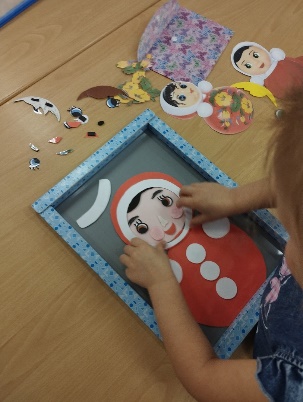 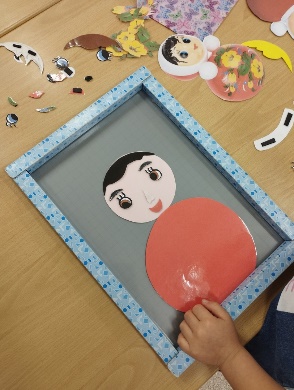 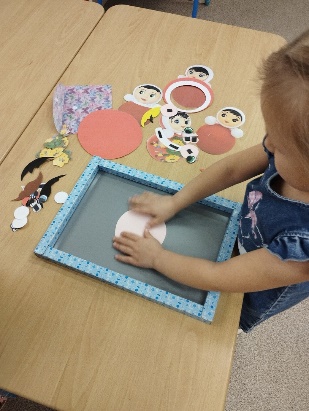 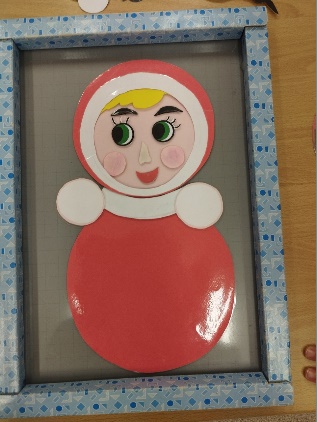 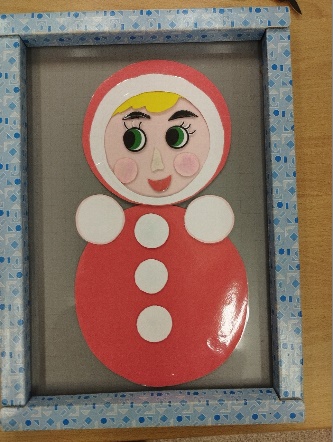 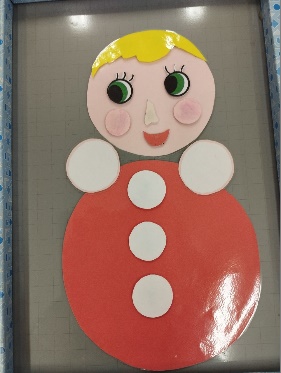 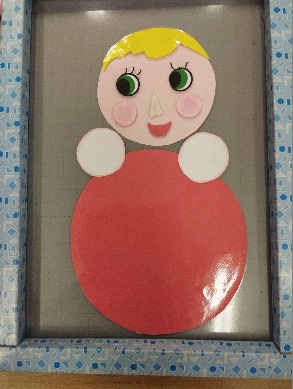 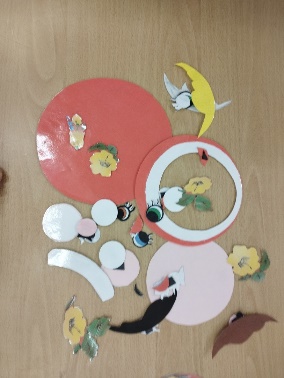 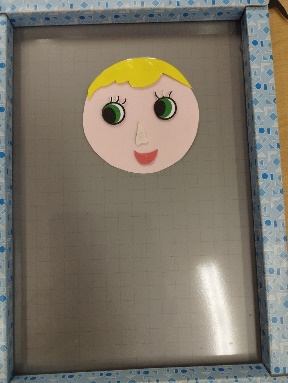 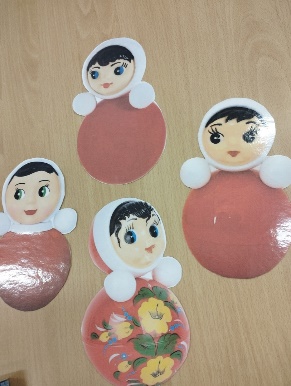 